Roll CallMr. Drew Keahey, the President, called the meeting to order and requested the Secretary call roll with the following present and answering:
PRESENT
Commissioner Johnny Turner
Commissioner Antwain Downs
President Drew Keahey
Vice President Rodney Hutchins
Commissioner Dick Zeagler
Commissioner Robert Neal HarwellCommissioner Dustin Morris Commissioner Kenneth WilsonCommissioner Ashley Peters
ABSENTCommissioner Michelle CollumCommissioner Mike CallowayOthers in attendance were Mr. Brandon Waggoner, Executive Director, of Tensas Basin Levee District; Mr. Matt Varnell, Administrative Director, of Tensas Basin Levee District; Mr. Justin Holloway, Operations Superintendent, Tensas Basin Levee District; Ms. Susan Douglas, DOTD Mr. Dylan McIntosh DOTD, Mr. Mike Defalco Broussard & Co. CPA’s.PrayerPresident Drew Keahey opened the meeting with prayer followed by the Pledge of Allegiance.Public Comment on Agenda ItemsAction1.  Auditors report 2022-2023Mike Defalco, Brossard & Company presented the 2022-2023 Independent Auditor’s Report for the Tensas Basin Levee District. 2. Minutes of the August 2023 MeetingMotion made by Commissioner Zeagler, Seconded by Commissioner Turner, and passed unanimously by the Board of Commissioners of the Tensas Basin Levee District, after President Drew Keahey called for public comments and there were none, to-wit:RESOLUTIONNOW THEREFORE, BE IT RESOLVED that the Board of Commissioners of the Tensas Basin Levee District does hereby declare that the reading of the minutes of the regular meeting of August 8, 2023, is hereby dispensed with and declared approved as published in the official journal of this board, The News-Star.Aundi Brown									Drew KeaheyInterim Secretary   								President3. Bills for August 2023Motion made by Commissioner Peters, seconded by Commissioner Morris, and passed unanimously by the Board of Commissioners of the Tensas Basin Levee District, after President Drew Keahey called for public comments and there were none, to-wit:RESOLUTIONNOW, THEREFORE, BE IT RESOLVED that the Board of Commissioners of the Tensas Basin Levee District does hereby approve paying of all bills reviewed and approved by the financial committee for August 2023.Aundi Brown 									Drew KeaheyInterim Secretary									PresidentCommissioner Zeagler recused himself for this portion of the meeting at 9:44am
4. Approve the Purchase of ROW for 392.34 acres hunting lease in Parhams.Motion made by Vice President Hutchins, seconded by Commissioner Wilson, and passed unanimously by the Board of the Commissioners of the Tensas Basin Levee District, after President Drew Keahey called for public comments and there were none, to wit:RESOLUTIONNOW, THEREFORE, BE IT RESOLVED that the Board of Commissioners of the Tensas Basin Levee District does hereby approve the purchase of the Private Non-Exclusive Predial Servitude of Passage from Crane’s Way, and Cook 5 LLC in Alexandria, LA for access to 392 acres which the levee district owns in Catahoula Parish subject to the condition that the appraisal of the servitude of passage is equal to or greater than the established purchase price of the $37,350.00.Aundi Brown								 	Drew KeaheyInterim Secretary							   		PresidentCommissioner Zeagler rejoined the meeting at 9:49 am5. Authorize the Outsourcing of Additional Transport Options for Rock Spreading JobMotion made by Commissioner Turner, seconded by Commissioner Morris, to outsource transport options for the Rock project. RESOLUTIONNOW THEREFORE, BE IT RESOLVED that the Board of Commissioners of the Tensas Basin Levee District does hereby approve the outsourcing of transportation services for the current rock job that is underway.Aundi Brown									Drew KeaheyInterim Secretary   								PresidentPublic CommentsPresentationsFinancial Statements Financial Statements were reviewed and discussed.Items for DiscussionLevee UpdatesThe Lee Lane project is complete, rock job is underway.AdjournThe meeting was adjourned at 10:16 a.m.Next Meeting October 10, 2023, 9:30 a.m.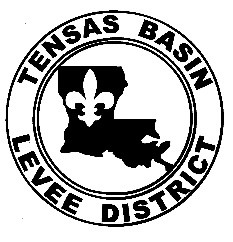 